Little Friends Preschool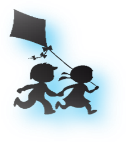 Sunscreen LotionConsent FormChild’s Name:  _______________________________  DOB:  ______________Dear Parents,Summertime will soon be here, and the sun will be shining very brightly.  We will be spending more and more time outdoors.  We advise you to bring sunscreen lotion for your child/children to help protect them from the sun’s harmful rays._____  YES, I have brought sun block lotion for my child.  I give permission for the staff at Little Friends Preschool to apply this lotion before my child goes outdoors._______________________________________  	_________________________Name of Sun Block Lotion		Expiration Date____________________________________  	_______________________Parent/Guardian Signature		DateOR_____  NO, I have not brought sun block lotion for my child and do not want the staff at Little Friends Preschool to apply any lotion to my child/children.____________________________________  	__________________Parent/Guardian Signature			Date